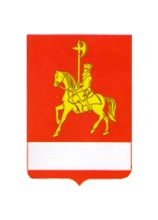 АДМИНИСТРАЦИЯ КАРАТУЗСКОГО РАЙОНАПОСТАНОВЛЕНИЕ11.06.2019				   с. Каратузское 		                            № 508-пО  внесении  изменений в  постановление администрации  Каратузского района от 18.04.2017  № 368-п «Об утверждении порядка выдачи рекомендательного письма администрацией Каратузского района главам крестьянских (фермерских) хозяйств в целях их участия в краевом конкурсе по предоставлению грантов на развитие семейных животноводческих ферм, на создание и развитие крестьянских (фермерских) хозяйств»   В соответствии с  Законом Красноярского края от 21.02.2006 № 17-4487 «О государственной поддержке субъектов агропромышленного комплекса края», постановлением Правительства Красноярского края от 30.09.2013                   № 506-п «Об утверждении государственной программы Красноярского                                    края «Развитие сельского хозяйства и регулирование рынков сельскохозяйственной продукции, сырья и продовольствия»,  руководствуясь ст. 26-28 Устава муниципального образования «Каратузский район», ПОСТАНОВЛЯЮ:1. Приложение № 3 к  постановлению администрации  Каратузского района от 18.04.2017 № 368-п «Об утверждении порядка выдачи рекомендательного письма администрацией Каратузского района главам крестьянских (фермерских) хозяйств в целях их участия в краевом конкурсе по предоставлению грантов на развитие семейных животноводческих ферм, на создание и развитие крестьянских (фермерских) хозяйств» по рассмотрению заявлений глав крестьянских (фермерских) хозяйств на выдачу рекомендательных писем администрации Каратузского района» изменить и изложить  согласно приложению.  2. Контроль за исполнением настоящего  постановления возложить на заместителя главы по сельскому хозяйству и жизнеобеспечению Е.И. Тетюхина.3.Постановление вступает в силу в день, следующий за днём его официального опубликования в периодическом печатном издании Вести муниципального образования «Каратузский район». Глава района                                                                                         К.А. ТюнинСостав Комиссии по рассмотрению заявлений глав крестьянских (фермерских) хозяйств на выдачу рекомендательных писем администрации Каратузского районаПриложение   к постановлению администрации Каратузского районаот  11.06.2019  № 508-пТетюхин Евгений Иванович-Заместитель главы района по сельскому хозяйству и жизнеобеспечению района (председатель Комиссии)Дмитриев Валерий Владимирович-Главный специалист отдела сельского хозяйства администрации района (заместитель председателя Комиссии)Потепкина Светлана Васильевна-Ведущий специалист отдела сельского хозяйства администрации района (секретарь Комиссии)Члены Комиссии:Брамман Екатерина Викторовна-Депутат Каратузского районного Совета депутатов, председатель постоянной комиссии по сельскому хозяйству и предпринимательству, индивидуальный предприниматель (по согласованию)Калинина  Анна Викторовна-Ведущий специалист отдела сельского хозяйства администрации района 